Csongrád Város Polgármesterétől							MSzáma: FJL/864-1/2023Előadó: Bartáné Kocsis AndreaE L Ő T E R J E S Z T É SCsongrád Városi Önkormányzat Képviselő-testületének2023. november 30-án tartandó képviselő-testületi üléséreTárgy:   Futópálya létesítése Tisztelt Képviselő-testület!A Miniszterelnökség aktív Magyarországért felelős államtitkára 2024. évre is kiírta az Országos Futópálya-építési programot. A program célja az 5000 fő és afeletti lakosságszámú településeken 600 és 800 méter közötti, 800 és 1000 méter közötti, vagy legalább 1000 méter hosszúságú rekortán borítású futópálya kialakítása.A felhívás szerint az alábbi jellemzőkkel rendelkező futópálya támogatható:a futófelület 120 centiméter széles (a szegély szélessége nem számít bele),nem keresztez közforgalmú autóutat,mentes az éles kanyaroktól,nincs benne nagyszámú kanyar,egy kör végig, egybefüggően futható legyen úgy, hogy a futó egy irányban haladhasson, és a futópálya teljes hossza alatt ne kelljen haladási irányt változtatnia.Az igényelhető támogatási összeg futópálya típusonként:600 és 800 méter közötti hosszúságú futópálya építése esetében a támogatási összeg legfeljebb bruttó 25 millió forint800 és 1000 méter közötti hosszúságú futópálya építése esetében a támogatási összeg legfeljebb bruttó 40 millió forintlegalább 1001 méter közötti hosszúságú futópálya építése esetében a támogatási összeg legfeljebb bruttó 55 millió forintHelyszínenként az összköltség legfeljebb 50%-át finanszírozza a Támogató a meghatározott támogatási összeg mértékéig.Csongrád Városi Önkormányzat évek óta keresi lehetőségét annak, hogy pályázati forrásból futókör kialakítása valósuljon meg. A felhívás kritériumrendszere alapján a szóba jöhető helyszínek egyikes sem felel meg, mert nem éri el az a) pontban előírt hosszúságot sem.A vizsgált helyszínek:Szentháromság téri park 400-450 mSportpálya 400 mSághy Mihály Szakképző intézmény előtt lévő zöld felület 350 mKerekárok 420 mIndikatív ajánlatkérés zajlott a kialakítás költségigényére vonatkozóan, mely alapján 400 folyóméter 1,5 méter széles futókör megépítése bruttó 36-39 millió Ft lenne technológiai megoldásoktól függően (gumi burkolat felületének kialakítása SP vagy EPDM felülettel)A fent felsorolt helyszínek közül a Szentháromság téri park több alkalommal felmerült már, mely terület korábban a Történelmi-korok összekapcsolása (DAOP-5.1.2/A-2f-2009-0006) pályázat keretében volt érintett. A fenntartási időszak 2022. évben lezárult ezért most lehetőség van az ott kialakított nyomvonal mentén a meglévő szegélykő közé rekortán burkolatú futópálya kialakítására. A többi vizsgált helyszínnel szemben a Szentháromság téri park meglévő nyomvonala a megvalósítás szempontjából költséghatékony és gyorsabb kivitelezés lehetőségét kínálja. Egyeztetés zajlott a futó egyesülettel, szakmai szempontok is a Szentháromság téri park mellett szólnak. Előterjesztés mellékleteként csatolásra kerül a lehetséges nyomvonal terve.A Sportpályán található salakpályát a központi városrész rehabilitáció kapcsán TOP-PLUSZ pályázati forrásból tervezi a város felújítani, azonban az Élhető települések kiírás sajnos még nem jelent meg.A másik két helyszín kapcsán úgynevezett zöldmezős beruházást kellene megvalósítani melynek költségvonzata jelentősen nagyobb lenne.Csongrád város lakosságának több éve megfogalmazott igénye egy futókör kialakítása a városban. Amennyiben az Országos Futópálya- építési program keretein belül tudnánk pályázni önerőként 25-30 millió forint biztosítására lenne szükség. Sajnálatos módon a pályázati felhívás feltételeinek az fentiekben bemutatottak alapján nem felelünk meg.Kérem a Képviselő testületet döntsön arról, hogy megvalósuljon-e saját forrás terhére a városban egy futókör. Amennyiben a döntés támogató kérem a Képviselő testületet, hogy jelölje ki a megfelelő helyszínt és a 2024. évi költségvetés terhére biztosítsa a beruházáshoz szükséges forrást.Kérem az előterjesztés megvitatását, és a határozati javaslat elfogadását.HATÁROZATI JAVASLATA Képviselő-testület megtárgyalta a „Futópálya létesítése” című előterjesztést és az alábbi döntést hozza: A Képviselő-testület támogatja, hogy a városban megvalósuljon egy futókör építés saját forrás terhére.A Képviselő-testület a futókör kialakítására az előterjesztésben felsorolt helyszínek közül a ……………………. jelöli ki a fejlesztés helyszínéül.A Képviselő-testület kéri a Fejlesztési, Vagyongazdálkodási és Üzemeltetési Irodát, hogy a megjelölt helyszín ismeretében a beruházásra pontos ajánlatot szerezzen be.A Képviselő-testület kéri a Gazdálkodási Irodát, hogy a 2024. évi költségvetés elkészítése során a futókör megépítésére különítse el az ahhoz szükséges forrást.Erről értesítést kapnak:A Képviselő-testület tagjaiFejlesztési, Vagyongazdálkodási és Üzemeltetési IrodaGazdálkodási IrodaCsongrád, 2023. november 20.									    Bedő Tamás    polgármester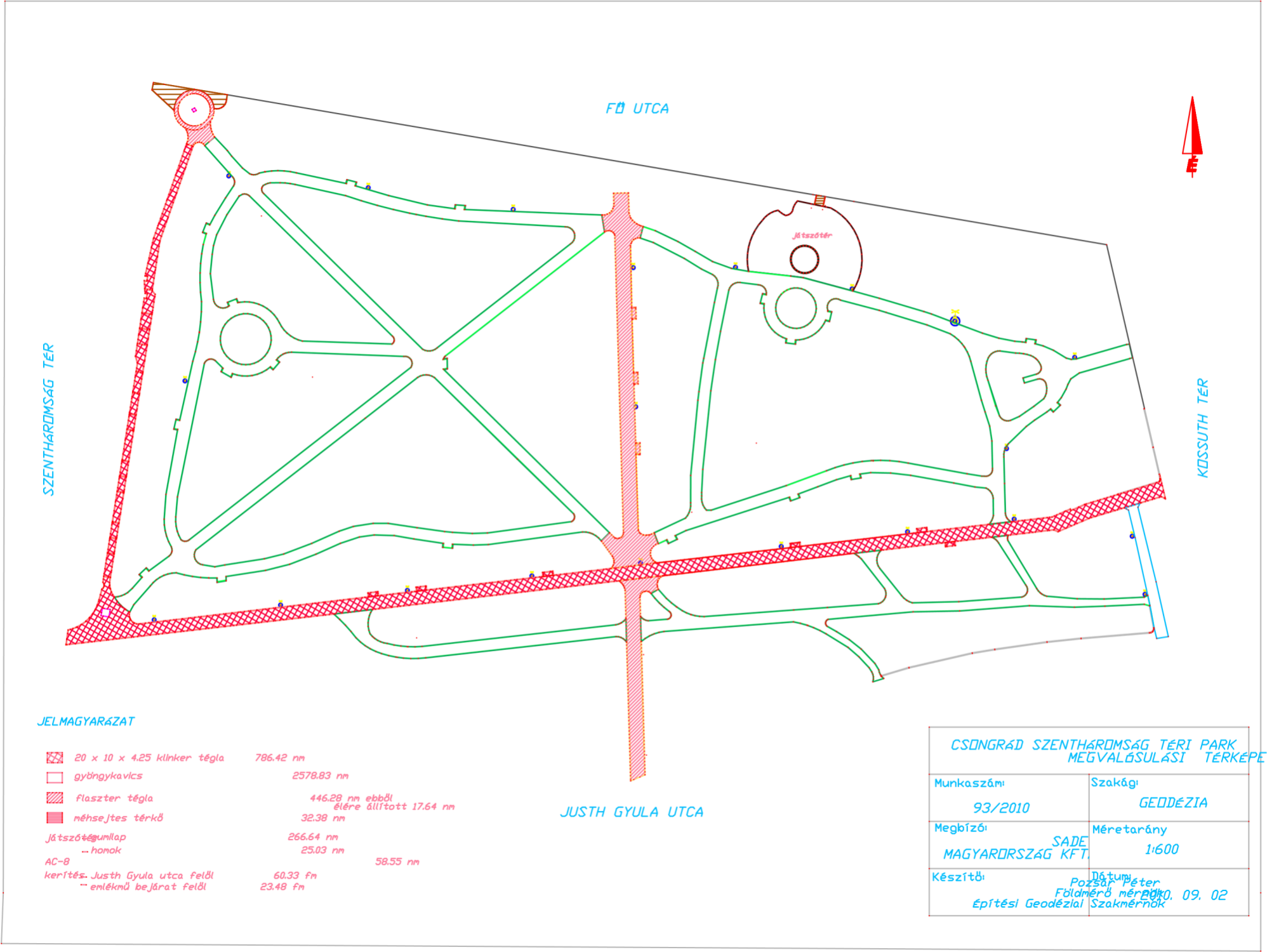 